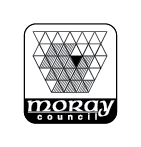 Buckie Swimming Pool & Fitness CentreFitness Room & Classes ProgrammeStarts from Monday 3rd April 2023We also have:Fitness-room with a range of training equipmentSpin Cycle StudioSports Hall for Football, Badminton and other activitiesAstro PitchTelephone 01542 832841E-mail – buckie.cc@moray.gov.uk www.moray.gov.uk/leisureFitness Room Timetable from Monday 3rd April 2023No booking is required for fitness room sessions, please keep in mind that maximum capacity rules will apply at busy times.Fitness Class Timetable from Monday 3rd April 2023Please visit https://fitlife.leisurecloud.net/LeisureBookings/mrmLogin.aspx to book a place for fitness classes. All classes suitable for mixed abilities.Monday Tuesday Wednesday Thursday Friday Saturday Sunday 9.00 – 10.009.00am – 20.30*7.30-11.00* 7.30am only during school term. 9am when school holidays	    12.00-20.30			9.00-13.00*7.30-12.00* 7.30am only during school term. 9am when school holidays8.30-13.308.30-13.3011.00-20.30*7.30-11.00* 7.30am only during school term. 9am when school holidays	    12.00-20.30			14.00-20.30                                               13.00-20.30                                               13.00-20.30MondayTuesdayWednesdayThursdayFridaySaturdaySunday9.15-10.00amIndoor Cycling         9.00-10.00         Body Pump9.00-10.00Gym Induction10.15-11.00amGym circuit class9.55-10.40Aqua Fit11.15-12.00 B-Active (40+)12.15-13.00 B-Active (40+)        10.15-11.00          Boxercise9.15-10.00Indoor Cycling13.00-14.00Exercise Referrals 13.30-14.30Gym Induction13.30-14.30Body Balance17.45-18.30Circuits17.30-18.15           Boxercise17.15-18.00Body Conditioning         18.45-19.15             Fab Abs18.00-18.45Body Balance         18.30-19.15         Body Balance Stretch         18.45-19.30Indoor Cycling18.00-19.00Body Pump18.00-18.45Boxercise18.30 – 19.15Indoor Cycling18.45-19.30Indoor Cycling19.30 – 20.15          Body Pump18.00 – 18.45Indoor Cycling19.00-19.45Aqua Fit19.30-20.00Stretch ‘n’ Roll18.30– 1930Body Balance19.15-19.45Fat Burn19.00-19..45Indoor cycling19.30-20.15Body Pump